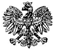 Zgierz, dnia 15.10.2021 r.ZP.272.28.2021.RF/12ZAWIADOMIENIE O WYBORZE OFERTY, w przypadku, o którym mowa w art. 275 pkt 2, gdy Zamawiający nie prowadzi negocjacji, dokonuje wyboru spośród ofert niepodlegających odrzuceniuNa podstawie art. 253 ust. 1 w związku z art. 287 ust. 1 ustawy z dnia 11 września 2019 r. Prawo zamówień publicznych (t.j. Dz. U. z 2021 r., poz. 1129 ze zm. – dalej zwana Ustawą), Powiat Zgierski reprezentowany przez Zarząd Powiatu Zgierskiego (zwany dalej Zamawiającym) dokonał wyboru najkorzystniejszej oferty spośród niepodlegających odrzuceniu ofert, złożonych w odpowiedzi na ogłoszenie o zamówieniu w postępowaniu prowadzonym w trybie podstawowym – art. 275 pkt 2 Ustawy pn.: „Poprawa bezpieczeństwa ruchu pieszych w obszarze oddziaływania przejść dla pieszych w województwie Łódzkim na rok 2021”Zamawiający informuje, że najkorzystniejszy bilans maksymalnej liczby przyznanych punktów                       w oparciu o ustalone kryteria otrzymała oferta nr 1 złożona przez Wykonawcę  działającego pod firmą: MR INSTAL sp.j., ul. Podchorążych 51 lok. 1, 94-234 Łódź. Oferta Wykonawcy nie podlega odrzuceniu. Wykonawca nie podlega wykluczeniu z postępowania. Ocenie podlegała 1 oferta złożona na 8 zadań:Zamawiający informuje, iż umowa na wykonanie przedmiotowego zamówienia publicznego, w ramach poszczególnych zadań, zostanie zawarta na kwoty wynikające z oferty Wykonawcy, po wcześniejszym zwiększeniu środków finansowych przez Zamawiającego na ten cel. Zgodnie z art. 308 ust. 2 Ustawy, umowa w sprawie zamówienia publicznego może być zawarta                               w terminie nie krótszym niż 5 dni od dnia  przesłania zawiadomienia o wyborze najkorzystniejszej oferty przy użyciu środków komunikacji elektronicznej. Zamawiający może zawrzeć umowę w sprawie zamówienia publicznego przed upływem terminu, o którym mowa wyżej jeżeli w postępowaniu                           o udzielenie zamówienia prowadzonym w trybie podstawowym złożono tylko jedną ofertę (…) – art. 308 ust. 3 pkt 1 lit. a Ustawy.Przed zawarciem umowy Wykonawca, którego oferta została wybrana jako najkorzystniejsza, jest zobowiązany do wniesienia zabezpieczenia należytego wykonania umowy służącego pokryciu roszczeń z tytułu niewykonania lub nienależytego wykonania umowy w wysokości 5 % ceny całkowitej podanej w ofercie, odpowiednio dla zadań, tj.; Zasady wnoszenia zabezpieczenia należytego wykonania umowy i jego zwrotu określa Ustawa.POUCZENIE		Od niezgodnej z przepisami Ustawy czynności Zamawiającego podjętej w postępowaniu                                    o udzielenie zamówienia lub zaniechaniu czynności, do której Zamawiający był zobowiązany przysługuje Wykonawcy odwołanie zgodnie z przepisami Ustawy.                                                                           Zarząd Powiatu Zgierskiego                                                            _______________________________________________                                                                                (podpis kierownika Zamawiającego lub osoby upoważnionej)ZARZĄD POWIATU ZGIERSKIEGO95-100 Zgierz, ul. Sadowa 6atel. (42) 288 81 00, fax (42) 719 08 16zarzad@powiat.zgierz.pl, www.powiat.zgierz.plOferta nr 1 złożona przez MR INSTAL sp.j., ul. Podchorążych 51 lok. 1, 94-234 ŁódźOferta nr 1 złożona przez MR INSTAL sp.j., ul. Podchorążych 51 lok. 1, 94-234 ŁódźŁączna cena bruttoPunktacja otrzymana 
zgodnie z kryteriami określonymi w SWZPunktacja otrzymana 
zgodnie z kryteriami określonymi w SWZBilans przyznanych punktówOferta nr 1 złożona przez MR INSTAL sp.j., ul. Podchorążych 51 lok. 1, 94-234 ŁódźOferta nr 1 złożona przez MR INSTAL sp.j., ul. Podchorążych 51 lok. 1, 94-234 ŁódźŁączna cena bruttoCENA OFERTY60% waga udział w ocenie 60 pktOKRES GWARANCJI40% waga udział w ocenie 40 pktBilans przyznanych punktówZadanie Nr 1 Budowa przejścia dla pieszych na ul. 11-go Listopada w Aleksandrowie Łódzkim77 982,00 zł60,00 pkt 40,00 pkt100,00 pktZadanie Nr 2Przebudowa przejścia dla pieszych na drodze powiatowej nr 5150E przy Szkole Podstawowej w Leśmierzu200 000,00 zł60,00 pkt 40,00 pkt100,00 pktZadanie Nr 3Przebudowa przejścia dla pieszych na ul. Głównej w Dąbrówce Wielkiej77 367,00 zł60,00 pkt 40,00 pkt100,00 pktZadanie Nr 4Przebudowa przejścia dla pieszych na ul. Łowickiej w Głownie84 747,00 zł60,00 pkt 40,00 pkt100,00 pktZadanie Nr 5Przebudowa przejścia dla pieszych na ul. Parzęczewskiej w Zgierzu135 300,00 zł60,00 pkt 40,00 pkt100,00 pktZadanie Nr 6Przebudowa przejścia dla pieszych na ul. Targowej w Strykowie84 501,00 zł60,00 pkt 40,00 pkt100,00 pktZadanie Nr 7Przebudowa przejścia dla pieszych na ul. Zgierskiej w pobliżu Przedszkola Miejskiego w Ozorkowie84 747,00 zł60,00 pkt 40,00 pkt100,00 pktZadanie Nr 8Przebudowa przejścia dla pieszych                      w Parzęczewie84 747,00 zł60,00 pkt 40,00 pkt100,00 pktNr zadaniaNazwa zadaniaKwota zabezpieczenia należytego wykonania umowyZadanie Nr 1 Budowa przejścia dla pieszych na ul. 11-go Listopada               w Aleksandrowie Łódzkim3 899,10 złZadanie Nr 2Przebudowa przejścia dla pieszych na drodze powiatowej nr 5150E przy Szkole Podstawowej                            w Leśmierzu10 000,00 złZadanie Nr 3Przebudowa przejścia dla pieszych na ul. Głównej                      w Dąbrówce Wielkiej3 868,35 złZadanie Nr 4Przebudowa przejścia dla pieszych na ul. Łowickiej                      w Głownie4 237,35 złZadanie Nr 5Przebudowa przejścia dla pieszych na ul. Parzęczewskiej w Zgierzu6 765,00 złZadanie Nr 6Przebudowa przejścia dla pieszych na ul. Targowej                       w Strykowie4 225,05 złZadanie Nr 7Przebudowa przejścia dla pieszych na ul. Zgierskiej                        w pobliżu Przedszkola Miejskiego w Ozorkowie4 237,35 złZadanie Nr 8Przebudowa przejścia dla pieszych w Parzęczewie4 237,35 zł